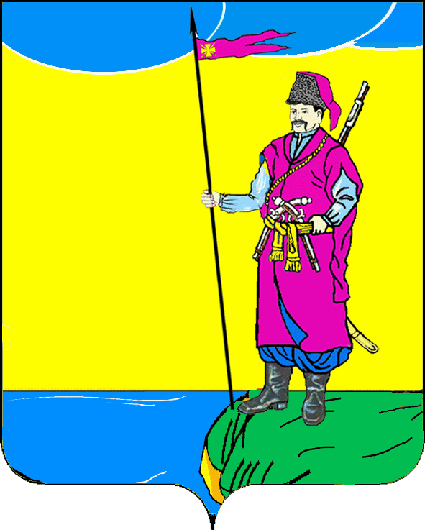 АДМИНИСТРАЦИИ ПЛАСТУНОВСКОГО СЕЛЬСКОГО ПОСЕЛЕНИЯ ДИНСКОГО РАЙОНАПОСТАНОВЛЕНИЕот  11.11.2020										№  246станица ПластуновскаяОб утверждении муниципальной программы«Противодействие коррупции в Пластуновском сельском поселенииДинского района» на 2021-2023 годыВ соответствии с Федеральным законом РФ от 25.12.2008 № 273-ФЗ 
«О противодействии коррупции», Федеральным законом от 17.07.2009 
№ 172-ФЗ «Об антикоррупционной экспертизе нормативных правовых актов и проектов нормативных правовых актов», Законом Краснодарского края от 23.07.2009 № 1798-КЗ «О противодействии коррупции в Краснодарском крае», Уставом Пластуновского сельского поселения Динского района, постановлением администрации Пластуновского сельского поселения Динского района от 01.08.2014 № 257 «Об утверждении Порядка принятия решения о разработке, формировании, реализации и оценке эффективности реализации муниципальных программ Пластуновского сельского поселения Динского района» п о с т а н о в л я ю:1. Утвердить муниципальную программу «Противодействие коррупции в Пластуновском сельском поселении Динского района» на 2021-2023 годы                          (далее - программа) согласно приложению к настоящему постановлению.2. Общему отделу администрации Пластуновского сельского поселения Динского района (Шиляева) разместить на официальном сайте Пластуновского сельского поселения Динского района в информационно-телекоммуникационной сети «Интернет» www.plastunovskoe.ru (вкладка «Документы», раздел «Бюджетные программы», подраздел «Муниципальные программы»).3. Контроль за выполнением настоящего постановления оставляю за собой.4. Постановление вступает в силу со дня подписания и распространяется на правоотношения, возникшие с 01.01.2021 года.Глава Пластуновскогосельского поселения							С.К.ОлейникМУНИЦИПАЛЬНАЯ ПРОГРАММА«Противодействие коррупции в Пластуновском сельском поселении Динского района на 2021-2023 годы»ПАСПОРТмуниципальной программы «Противодействие коррупции в Пластуновском сельском поселении Динского района на 2021-2023 годы»Характеристика текущего состояния противодействия коррупции1.1. Коррупция представляет собой серьезную угрозу функционированию публичной власти на основе права и закона, верховенства закона и подрывает доверие населения к государственной власти и органам местного самоуправления, существенно замедляет экономическое развитие общества.1.2. Имеющиеся сведения о фактах коррупции позволяют сделать вывод о необходимости целенаправленных, скоординированных усилий исполнительных органов государственной власти, органов местного самоуправления, институтов гражданского общества и населения по противодействию коррупции на территории Пластуновского сельского поселения Динского района.1.3. Программа представляет собой целенаправленную систему профилактических мероприятий, разработанных на основе совершаемых преступлений коррупционной направленности.1.4. Программа должна стать основой комплекса антикоррупционных мер. В связи с этим основные мероприятия программы направлены на борьбу с коррупцией и профилактику коррупционных проявлений в деятельности администрации Пластуновского сельского поселения Динского района, а также на создание системы противодействия коррупции в целом.Таким образом, именно программно-целевой метод является наиболее предпочтительным для решения обозначенных проблем.Цели, задачи, сроки и этапы реализации программы2.1. Основными целями программы являются:недопущение коррупции, её проявлений во всех сферах жизнедеятельности Пластуновского сельского поселения Динского района;создание системы противодействия коррупции;отсутствие коррупции, её влияния на активность и эффективность деятельности администрации Пластуновского сельского поселения Динского района, повседневную жизнь граждан;обеспечение защиты прав и законных интересов граждан и организаций от угроз, связанных с коррупцией;проведение эффективной политики по предупреждению коррупции в администрации Пластуновского сельского поселения Динского района;укрепление доверия жителей Пластуновского сельского поселения Динского района к органам местного самоуправления.2.2. Задачи программы:оценка существующего уровня коррупции;предупреждение коррупционных правонарушений путем привлечения широких слоев населения и вовлечения институтов гражданского общества в реализацию антикоррупционной политики;обеспечение прозрачности деятельности администрации Пластуновского сельского поселения Динского района;обеспечение наступления ответственности за коррупционные правонарушения во всех случаях, предусмотренных действующим законодательством;совершенствование муниципальной службы в целях устранения условий, порождающих коррупцию;совершенствование системы подбора и расстановки кадров, исключающей коррупцию;повышение профессионального уровня муниципальных служащих;формирование в обществе антикоррупционного сознания, нетерпимого отношения к коррупции;содействие реализации прав граждан и организаций на доступ к информации о фактах коррупции и коррупциогенных факторах, а также на свободное освещение в средствах массовой информации указанных фактов.2.3. Этапы реализации программы не предусмотрены.Финансово-экономическое обоснование ПрограммыРеализация программных мероприятий не повлечет осуществление финансирования программы за счет средств бюджета поселения.Сумма планируемых расходов по годам:2021 год - 0,0 тыс. руб.;2022 год - 0,0 тыс. руб.;2023 год - 0,0 тыс. руб.Методика оценки эффективности реализации муниципальной программы4.1. Оценка эффективности реализации муниципальной программы проводится ежегодно. Результаты оценки эффективности реализации муниципальной программы представляются ее координатором в составе ежегодного доклада о ходе реализации муниципальной программы и оценке эффективности ее реализации.4.2. Оценка эффективности реализации муниципальной программы включает:оценку степени реализации мероприятий программы и достижения ожидаемых непосредственных результатов их реализации;оценку степени соответствия запланированному уровню расходов;оценку эффективности использования финансовых средств;оценку степени достижения целей и решения задач муниципальной программы;4.3. Оценка степени реализации мероприятий программы и достижения ожидаемых непосредственных результатов их реализации4.3.1. Степень реализации мероприятий оценивается как доля мероприятий выполненных в полном объеме по следующей формуле:СРм = Мв / М, где:СРм - степень реализации мероприятий;Мв - количество мероприятий, выполненных в полном объеме, из числа мероприятий, запланированных к реализации в отчетном году;М - общее количество мероприятий, запланированных к реализации в отчетном году.4.3.2. Мероприятие может считаться выполненным в полном объеме при достижении следующих результатов:- мероприятие, результаты которого оцениваются на основании числовых значений показателя непосредственного результата реализации мероприятия (далее - результат), считается выполненным в полном объеме, если фактически достигнутое его значение составляет не менее 95% от запланированного и не хуже, чем значение показателя результата, достигнутое в году, предшествующем отчетному, с учетом корректировки объемов финансирования по мероприятию.Выполнение данного условия подразумевает, что в случае, если степень достижения показателя результата составляет менее 100%, проводится сопоставление значений показателя результата, достигнутого в отчетном году, со значением данного показателя результата, достигнутого в году, предшествующем отчетному. В случае ухудшения значения показателя результата по сравнению с предыдущим периодом, проводится сопоставление темпов роста данного показателя результата с темпами роста объемов расходов по рассматриваемому мероприятию. При этом мероприятие может считаться выполненным только в случае, если темпы ухудшения значений показателя результата ниже темпов сокращения расходов на реализацию мероприятия (например, допускается снижение на 1% значения показателя результата, если расходы сократились не менее чем на 1% в отчетном году по сравнению с годом, предшествующим отчетному.- мероприятие, предусматривающее оказание муниципальных услуг (выполнение работ) на основании муниципальных заданий, финансовое обеспечение которых осуществляется за счет средств бюджета поселения, считается выполненным в полном объеме в случае выполнения сводных показателей муниципальных заданий по объему (качеству) муниципальных услуг (работ) в соответствии с:соглашением о порядке и условиях предоставления субсидии на финансовое обеспечение выполнения муниципального задания, заключаемого муниципальным бюджетным учреждением муниципального образования Пластуновское сельское поселение Динского района.- по иным мероприятиям результаты реализации могут оцениваться как достижение или не достижение качественного результата.4.4. Оценка степени соответствия запланированному уровню расходов.4.4.1. Степень соответствия запланированному уровню расходов оценивается как отношение фактически произведенных в отчетном году расходов на их реализацию к плановым значениям по следующей формуле:ССуз = Зф / Зп, где:ССуз - степень соответствия запланированному уровню расходов;Зф - фактические расходы на реализацию в отчетном году;Зп - объемы финансовых средств, предусмотренные на реализацию программы на отчетный год в соответствии с действующей на момент проведения оценки эффективности реализации редакцией муниципальной программы.4.5. Оценка эффективности использования финансовых средств.4.5.1. Эффективность использования финансовых средств рассчитывается как отношение степени реализации мероприятий к степени соответствия запланированному уровню расходов по следующей формуле:Эис = СРм / ССуз, где:Эис - эффективность использования финансовых средств;СРм - степень реализации мероприятий;ССуз - степень соответствия запланированному уровню расходов.4.6. Оценка степени достижения целей и решения задач муниципальной программы.4.6.1. Для оценки степени достижения целей и решения задач (далее - степень реализации) муниципальной программы определяется степень достижения плановых значений каждого целевого показателя, характеризующего цели и задачи муниципальной программы.4.6.2. Степень достижения планового значения целевого показателя, характеризующего цели и задачи муниципальной программы, рассчитывается по следующей формуле:СДмппз = ЗПмпф / ЗПмпп,	Где СДмппз - степень достижения планового значения целевого показателя, характеризующего цели и задачи муниципальной программы;ЗПмпф - значение целевого показателя, характеризующего цели и задачи муниципальной программы, фактически достигнутое на конец отчетного периода;ЗПмпп - плановое значение целевого показателя, характеризующего цели и задачи муниципальной программы.4.6.3. Степень реализации муниципальной программы рассчитывается по формуле:СРмп = (СДмппз1 + СДмппз2 + … + СДмппзm) / m, где:	СРмп - степень реализации муниципальной программы;СДмппз - степень достижения планового значения целевого показателя, характеризующего цели и задачи муниципальной программы;m - количество целевых показателей, характеризующих цели и задачи муниципальной программы.При использовании данной формулы в случаях, если СДмппз>1, его значение принимается равным 1.4.7. Оценка эффективности реализации муниципальной программы4.7.1. Эффективность реализации муниципальной программы оценивается в зависимости от значений оценки степени реализации муниципальной программы и оценки эффективности использования финансовых средств по следующей формуле:ЭРмп = СРмп * Эис, где:ЭРмп - эффективность реализации программы;СРмп - степень реализации программы;Эис - эффективность использования финансовых средств.4.7.2. Эффективность реализации муниципальной программы признается высокой в случае, если значение ЭРмп составляет не менее 0,90.Эффективность реализации муниципальной программы признается средней в случае, если значение ЭРмп, составляет не менее 0,80.Эффективность реализации муниципальной программы признается удовлетворительной в случае, если значение ЭРмп составляет не менее 0,70.В остальных случаях эффективность реализации муниципальной программы признается неудовлетворительной.4.8. Реализация целевых программных мероприятий позволит:исключить коррупциогенные факторы из проектов муниципальных нормативных правовых актов администрации Пластуновского сельского поселения Динского района, обеспечить полное соответствие муниципальных нормативных правовых актов требованиям антикоррупционного законодательства;создать условия для обеспечения открытости, здоровой конкуренции и объективности при осуществлении закупок товаров, работ, услуг для обеспечения муниципальных нужд;повысить профессиональный уровень муниципальных служащих в вопросах противодействия коррупции;сформировать систему открытости и доступности информации о деятельности администрации Пластуновского сельского поселения Динского района при выработке и принятии решений по важнейшим вопросам жизнедеятельности населения;предупредить совершение муниципальными служащими коррупционных правонарушений;предотвратить коррупционные проявления при предоставлении муниципальных услуг;укрепить доверие граждан к органам местного самоуправления Пластуновского сельского поселения Динского района;4.9. В результате реализации программы ожидается, что достигнутые результаты, в том числе укрепление доверия граждан и институтов гражданского общества к органам местного самоуправления, обеспечат поддержку деятельности органов местного самоуправления в сфере экономики, будут способствовать проведению социальных преобразований, укреплению местного самоуправления, повышению активности населения в решении вопросов местного значения.Механизм реализации муниципальной программы5.1. Реализация мероприятий программы осуществляется администрацией Пластуновского сельского поселения Динского района.5.2. Контроль за исполнением программы осуществляет глава Пластуновского сельского поселения Динского района.5.3. Муниципальная программа реализуется посредством выполнения мероприятий в составе, объемах и сроках, предусмотренных ею.5.4. Текущее управление муниципальной программой осуществляет ее координатор, который: обеспечивает разработку муниципальной программы и её реализацию; разрабатывает в пределах своих полномочий проекты муниципальных правовых актов, необходимых для выполнения муниципальной программы; принимает решение о необходимости внесения в установленном порядке изменений в муниципальную программу; несет ответственность за достижение целевых показателей муниципальной программы; осуществляет подготовку предложений по объемам и источникам финансирования реализации муниципальной программы; организует информационную и разъяснительную работу, направленную на освещение целей и задач муниципальной программы в печатных средствах массовой информации, на официальном сайте; обеспечивает размещение на официальном сайте утвержденной муниципальной программы в актуальной редакции, а также информации о ходе реализации и достигнутых результатах муниципальной программы.5.5. При реализации мероприятий муниципальной программы участник муниципальной программы может выступать муниципальным заказчиком и (или) главным распорядителем (распорядителем) бюджетных средств, а также исполнителем (в случае, если мероприятие не предполагает финансирование за счет средств бюджета Пластуновского сельского поселения Динского района).5.6. Главный распорядитель (распорядитель) бюджетных средств обеспечивает результативность, адресность и целевой характер использования бюджетных средств. Исполнители муниципальной программы обеспечивают реализацию мероприятий и проводят анализ его выполнения.Целевые показатели муниципальной программы6.1. В рамках реализации программных мероприятий необходимо достичь следующих целевых показателей:заседания комиссии по соблюдению требований к служебному поведению муниципальных служащих администрации Пластуновского сельского поселения Динского района и урегулированию конфликта интересов - по каждому факту являющемуся основанием для проведения заседания комиссии по соблюдению требований к служебному поведению муниципальных служащих и урегулированию конфликта интересов;проведение антикоррупционной экспертизы муниципальных нормативных правовых актов и их проектов - 100% принимаемых администрацией Пластуновского сельского поселения Динского района;организация проведения проверок по сообщениям средств массовой информации о фактах коррупции со стороны муниципальных служащих - 100% сообщений средств массовой информации о фактах коррупции со стороны муниципальных служащих;рассмотрение вопросов правоприменительной практики, по результатам вступивших в законную силу решений судов, арбитражных судов о признании недействительными ненормативных правовых актов, незаконными решений и действий (бездействия) администрации и должностных лиц в целях выработки и принятия мер по предупреждению и устранению причин выявленных нарушений - 100% вступивших в законную силу решений судов, арбитражных судов о признании недействительными ненормативных правовых актов, незаконными решений и действий (бездействия) администрации Пластуновского сельского поселения Динского района;представление муниципальными служащими администрации Пластуновского сельского поселения Динского района сведений о доходах, расходах, об имуществе и обязательствах имущественного характера - 100% фактической численности муниципальных служащих;организация работы «горячей линии» для приема сообщений о фактах коррупции, определение порядка рассмотрения поступающих сообщений о коррупционных проявлениях и сопровождение сервиса приема сообщений от жителей Пластуновского сельского поселения Динского района о фактах коррупции на официальном Интернет-портале Динского сельского поселения Динского района - рассмотрение 100% поступивших сообщений о фактах коррупции среди муниципальных служащих администрации Пластуновского сельского поселения Динского района.Исполняющий обязанностиначальника общего отдела 					В.Е.ШиляеваЦЕЛИ, ЗАДАЧИ И ЦЕЛЕВЫЕ ПОКАЗАТЕЛИ МУНИЦИПАЛЬНОЙ ПРОГРАММЫПластуновского сельского поселения Динского района«Противодействие коррупции в Пластуновском сельском поселении Динского района»Исполняющий обязанностиначальника общего отдела 									В.Е.ШиляеваПРИЛОЖЕНИЕ № 2к муниципальной программе «Противодействие коррупции в Пластуновском сельском поселении  Динского района» на 2021-2023 годыПеречень мероприятий программы «Противодействие коррупции в Пластуновском сельском поселенииДинского района» на 2021-2023 год Исполняющий обязанностиначальника общего отдела 									В.Е.ШиляеваПРИЛОЖЕНИЕУТВЕРЖДЕНОПостановлением администрацииПластуновского сельского поселенияДинского районаот  11.11.2020 № 246Координатор муниципальной Программыобщий отдел администрации Пластуновского сельского поселения Динского районаКоординаторы подпрограмм муниципальной программыне предусмотреноУчастники муниципальной программыадминистрация Пластуновского сельского поселения Динского районаПодпрограммы муниципальной программыне предусмотреныВедомственные целевые программыне предусмотреныЦели муниципальной программы-создание системы по предупреждению коррупционных действий;-снижение уровня коррупции, её влияния на законность и эффективность бизнеса, деятельность муниципальных органов, на повседневную жизнь граждан на территории Пластуновского сельского поселения Динского района;- обеспечение защиты прав и законных интересов граждан, общества и государства от проявлений коррупции.- снижение уровня коррупции при исполнении  муниципальных функций и предоставлении  муниципальных услугЗадачи муниципальной программы-внедрение практики проверки муниципальных правовых актов и проектов муниципальных правовых актов на коррупциогенность;-обеспечение координации и контроля деятельности органов местного самоуправления в сфере противодействия коррупции;-разработка рекомендаций и проектов муниципальных правовых актов, направленных на снижение уровня коррупции;-предупреждение коррупционных правонарушений;-устранение условий, порождающих коррупцию;-содействие доступу граждан и организаций к информации о фактах коррупции, в том числе путём освещения таких фактов в средствах массовой информации;- обеспечение открытости, здоровой конкуренции и объективности при размещении заказов на поставки товаров, выполнение работ, оказание услуг для муниципальных нужд;Перечень целевых показателей муниципальной программы-формирование антикоррупционного общественного сознания, нетерпимости к проявлению коррупции. - осуществление мероприятий по противодействию коррупции в Пластуновском сельском поселении Динского района; обеспечение защиты прав и законных интересов жителейЭтапы и сроки реализации программы2021-2023 годыОбъёмы бюджетных ассигнований муниципальной программы 2021 год - 0,0 тыс. руб.;2022 год - 0,0 тыс. руб.;2023 год - 0,0 тыс. руб.Контроль за выполнением муниципальной программы- общий контроль за исполнением Программы осуществляется главой Пластуновского сельского поселения Динского района;- в ходе исполнения Программы ежегодно уточняются механизм её реализации и состав исполнителей. ПРИЛОЖЕНИЕ № 1к муниципальной программе «Противодействие коррупции в Пластуновском сельском поселении  Динского района» на 2021-2023 года№П№ п/пНаименование целевогопоказателяЕдиницаизмеренияЗначение показателейЗначение показателейЗначение показателей№П№ п/п232021 год2022 год2023 год12345611Муниципальная программа «Противодействие коррупции в Пластуновском сельском поселении Динского района»Муниципальная программа «Противодействие коррупции в Пластуновском сельском поселении Динского района»Муниципальная программа «Противодействие коррупции в Пластуновском сельском поселении Динского района»Муниципальная программа «Противодействие коррупции в Пластуновском сельском поселении Динского района»Муниципальная программа «Противодействие коррупции в Пластуновском сельском поселении Динского района»Цель: создание системы по предупреждению коррупционных действийЦель: создание системы по предупреждению коррупционных действийЦель: создание системы по предупреждению коррупционных действийЦель: создание системы по предупреждению коррупционных действийЦель: создание системы по предупреждению коррупционных действийЗадача: обеспечение открытости, здоровой конкуренции и объективности при размещении заказов на поставки товаров, выполнение работ, оказание услуг для муниципальных нужд; формирование антикоррупционного общественного сознания, нетерпимости к проявлению коррупцииЗадача: обеспечение открытости, здоровой конкуренции и объективности при размещении заказов на поставки товаров, выполнение работ, оказание услуг для муниципальных нужд; формирование антикоррупционного общественного сознания, нетерпимости к проявлению коррупцииЗадача: обеспечение открытости, здоровой конкуренции и объективности при размещении заказов на поставки товаров, выполнение работ, оказание услуг для муниципальных нужд; формирование антикоррупционного общественного сознания, нетерпимости к проявлению коррупцииЗадача: обеспечение открытости, здоровой конкуренции и объективности при размещении заказов на поставки товаров, выполнение работ, оказание услуг для муниципальных нужд; формирование антикоррупционного общественного сознания, нетерпимости к проявлению коррупцииЗадача: обеспечение открытости, здоровой конкуренции и объективности при размещении заказов на поставки товаров, выполнение работ, оказание услуг для муниципальных нужд; формирование антикоррупционного общественного сознания, нетерпимости к проявлению коррупции11.1Отсутствие коррупционных случаевединиц000№п/пНаименование мероприятияНепосредственный результат реализации мероприятияУчастник муниципальной программы, ответственный за исполнение12671Проведение мониторинга действующего законодательства с целью своевременного приведения муниципальных правовых актов в соответствие с действующим законодательством. Проведение антикоррупционной проверки муниципальных правовых актов и проектов муниципальных правовых актов. Принятие решений в спорных, сложных случаях о назначении антикоррупционной экспертизы муниципального правового акта, проекта муниципального правового акта.Устранение коррупциогенных факторов в муниципальных правовых актах и проектах муниципальных правовых  актов.Администрация Пластуновского сельского поселения Динского района:-общий отдел1Проведение мониторинга действующего законодательства с целью своевременного приведения муниципальных правовых актов в соответствие с действующим законодательством. Проведение антикоррупционной проверки муниципальных правовых актов и проектов муниципальных правовых актов. Принятие решений в спорных, сложных случаях о назначении антикоррупционной экспертизы муниципального правового акта, проекта муниципального правового акта.Устранение коррупциогенных факторов в муниципальных правовых актах и проектах муниципальных правовых  актов.Администрация Пластуновского сельского поселения Динского района:-общий отдел1Проведение мониторинга действующего законодательства с целью своевременного приведения муниципальных правовых актов в соответствие с действующим законодательством. Проведение антикоррупционной проверки муниципальных правовых актов и проектов муниципальных правовых актов. Принятие решений в спорных, сложных случаях о назначении антикоррупционной экспертизы муниципального правового акта, проекта муниципального правового акта.Устранение коррупциогенных факторов в муниципальных правовых актах и проектах муниципальных правовых  актов.Администрация Пластуновского сельского поселения Динского района:-общий отдел1Проведение мониторинга действующего законодательства с целью своевременного приведения муниципальных правовых актов в соответствие с действующим законодательством. Проведение антикоррупционной проверки муниципальных правовых актов и проектов муниципальных правовых актов. Принятие решений в спорных, сложных случаях о назначении антикоррупционной экспертизы муниципального правового акта, проекта муниципального правового акта.Устранение коррупциогенных факторов в муниципальных правовых актах и проектах муниципальных правовых  актов.Администрация Пластуновского сельского поселения Динского района:-общий отдел1Проведение мониторинга действующего законодательства с целью своевременного приведения муниципальных правовых актов в соответствие с действующим законодательством. Проведение антикоррупционной проверки муниципальных правовых актов и проектов муниципальных правовых актов. Принятие решений в спорных, сложных случаях о назначении антикоррупционной экспертизы муниципального правового акта, проекта муниципального правового акта.Устранение коррупциогенных факторов в муниципальных правовых актах и проектах муниципальных правовых  актов.Администрация Пластуновского сельского поселения Динского района:-общий отдел2Проверка достоверности и полноты сведений, предоставляемых гражданами, претендующими на замещение должностей муниципальной службы, а также сведений о доходах, имуществе и обязательствах имущественного характера, предоставляемых муниципальными служащими, соблюдения ими ограничений и запретов, требований о предотвращении и урегулировании конфликта интересовНедопущение протекционизма при замещении должностей муниципальной службы, формирование кадрового состава, не склонного к коррупционным действиям, выявление сфер деятельности с повышенным риском коррупции, повышение ответственности должностных лиц.Администрация Пластуновского сельского поселения Динского района:-общий отдел.2Проверка достоверности и полноты сведений, предоставляемых гражданами, претендующими на замещение должностей муниципальной службы, а также сведений о доходах, имуществе и обязательствах имущественного характера, предоставляемых муниципальными служащими, соблюдения ими ограничений и запретов, требований о предотвращении и урегулировании конфликта интересовНедопущение протекционизма при замещении должностей муниципальной службы, формирование кадрового состава, не склонного к коррупционным действиям, выявление сфер деятельности с повышенным риском коррупции, повышение ответственности должностных лиц.Администрация Пластуновского сельского поселения Динского района:-общий отдел.2Проверка достоверности и полноты сведений, предоставляемых гражданами, претендующими на замещение должностей муниципальной службы, а также сведений о доходах, имуществе и обязательствах имущественного характера, предоставляемых муниципальными служащими, соблюдения ими ограничений и запретов, требований о предотвращении и урегулировании конфликта интересовНедопущение протекционизма при замещении должностей муниципальной службы, формирование кадрового состава, не склонного к коррупционным действиям, выявление сфер деятельности с повышенным риском коррупции, повышение ответственности должностных лиц.Администрация Пластуновского сельского поселения Динского района:-общий отдел.2Проверка достоверности и полноты сведений, предоставляемых гражданами, претендующими на замещение должностей муниципальной службы, а также сведений о доходах, имуществе и обязательствах имущественного характера, предоставляемых муниципальными служащими, соблюдения ими ограничений и запретов, требований о предотвращении и урегулировании конфликта интересовНедопущение протекционизма при замещении должностей муниципальной службы, формирование кадрового состава, не склонного к коррупционным действиям, выявление сфер деятельности с повышенным риском коррупции, повышение ответственности должностных лиц.Администрация Пластуновского сельского поселения Динского района:-общий отдел.2Проверка достоверности и полноты сведений, предоставляемых гражданами, претендующими на замещение должностей муниципальной службы, а также сведений о доходах, имуществе и обязательствах имущественного характера, предоставляемых муниципальными служащими, соблюдения ими ограничений и запретов, требований о предотвращении и урегулировании конфликта интересовНедопущение протекционизма при замещении должностей муниципальной службы, формирование кадрового состава, не склонного к коррупционным действиям, выявление сфер деятельности с повышенным риском коррупции, повышение ответственности должностных лиц.Администрация Пластуновского сельского поселения Динского района:-общий отдел.2Проверка достоверности и полноты сведений, предоставляемых гражданами, претендующими на замещение должностей муниципальной службы, а также сведений о доходах, имуществе и обязательствах имущественного характера, предоставляемых муниципальными служащими, соблюдения ими ограничений и запретов, требований о предотвращении и урегулировании конфликта интересовНедопущение протекционизма при замещении должностей муниципальной службы, формирование кадрового состава, не склонного к коррупционным действиям, выявление сфер деятельности с повышенным риском коррупции, повышение ответственности должностных лиц.Администрация Пластуновского сельского поселения Динского района:-общий отдел.2Проверка достоверности и полноты сведений, предоставляемых гражданами, претендующими на замещение должностей муниципальной службы, а также сведений о доходах, имуществе и обязательствах имущественного характера, предоставляемых муниципальными служащими, соблюдения ими ограничений и запретов, требований о предотвращении и урегулировании конфликта интересовНедопущение протекционизма при замещении должностей муниципальной службы, формирование кадрового состава, не склонного к коррупционным действиям, выявление сфер деятельности с повышенным риском коррупции, повышение ответственности должностных лиц.Администрация Пластуновского сельского поселения Динского района:-общий отдел.2Проверка достоверности и полноты сведений, предоставляемых гражданами, претендующими на замещение должностей муниципальной службы, а также сведений о доходах, имуществе и обязательствах имущественного характера, предоставляемых муниципальными служащими, соблюдения ими ограничений и запретов, требований о предотвращении и урегулировании конфликта интересовНедопущение протекционизма при замещении должностей муниципальной службы, формирование кадрового состава, не склонного к коррупционным действиям, выявление сфер деятельности с повышенным риском коррупции, повышение ответственности должностных лиц.Администрация Пластуновского сельского поселения Динского района:-общий отдел.2Проверка достоверности и полноты сведений, предоставляемых гражданами, претендующими на замещение должностей муниципальной службы, а также сведений о доходах, имуществе и обязательствах имущественного характера, предоставляемых муниципальными служащими, соблюдения ими ограничений и запретов, требований о предотвращении и урегулировании конфликта интересовНедопущение протекционизма при замещении должностей муниципальной службы, формирование кадрового состава, не склонного к коррупционным действиям, выявление сфер деятельности с повышенным риском коррупции, повышение ответственности должностных лиц.Администрация Пластуновского сельского поселения Динского района:-общий отдел.3Обеспечение работы телефонной «Горячей линии» для сообщений о проявлении фактов коррупции в органах местного самоуправления Пластуновского сельского поселении Динского районаПолучение информации о фактах коррупции по жалобам гражданАдминистрация Пластуновского сельского поселения Динского района:-общий отдел..3Обеспечение работы телефонной «Горячей линии» для сообщений о проявлении фактов коррупции в органах местного самоуправления Пластуновского сельского поселении Динского районаПолучение информации о фактах коррупции по жалобам гражданАдминистрация Пластуновского сельского поселения Динского района:-общий отдел..3Обеспечение работы телефонной «Горячей линии» для сообщений о проявлении фактов коррупции в органах местного самоуправления Пластуновского сельского поселении Динского районаПолучение информации о фактах коррупции по жалобам гражданАдминистрация Пластуновского сельского поселения Динского района:-общий отдел..3Обеспечение работы телефонной «Горячей линии» для сообщений о проявлении фактов коррупции в органах местного самоуправления Пластуновского сельского поселении Динского районаПолучение информации о фактах коррупции по жалобам гражданАдминистрация Пластуновского сельского поселения Динского района:-общий отдел..3Обеспечение работы телефонной «Горячей линии» для сообщений о проявлении фактов коррупции в органах местного самоуправления Пластуновского сельского поселении Динского районаПолучение информации о фактах коррупции по жалобам гражданАдминистрация Пластуновского сельского поселения Динского района:-общий отдел..4Размещение проектов муниципальных правовых актов на официальном сайте администрации Пластуновского сельского поселения Динского района с целью обеспечения возможности проведения общественной экспертизы проектов муниципальных правовых актов на коррупциогенностьИнформирование общественности через средства массовой информацииАдминистрация Пластуновского сельского поселения Динского района:-общий отдел.4Размещение проектов муниципальных правовых актов на официальном сайте администрации Пластуновского сельского поселения Динского района с целью обеспечения возможности проведения общественной экспертизы проектов муниципальных правовых актов на коррупциогенностьИнформирование общественности через средства массовой информацииАдминистрация Пластуновского сельского поселения Динского района:-общий отдел.4Размещение проектов муниципальных правовых актов на официальном сайте администрации Пластуновского сельского поселения Динского района с целью обеспечения возможности проведения общественной экспертизы проектов муниципальных правовых актов на коррупциогенностьИнформирование общественности через средства массовой информацииАдминистрация Пластуновского сельского поселения Динского района:-общий отдел.4Размещение проектов муниципальных правовых актов на официальном сайте администрации Пластуновского сельского поселения Динского района с целью обеспечения возможности проведения общественной экспертизы проектов муниципальных правовых актов на коррупциогенностьИнформирование общественности через средства массовой информацииАдминистрация Пластуновского сельского поселения Динского района:-общий отдел.4Размещение проектов муниципальных правовых актов на официальном сайте администрации Пластуновского сельского поселения Динского района с целью обеспечения возможности проведения общественной экспертизы проектов муниципальных правовых актов на коррупциогенностьИнформирование общественности через средства массовой информацииАдминистрация Пластуновского сельского поселения Динского района:-общий отдел.4Размещение проектов муниципальных правовых актов на официальном сайте администрации Пластуновского сельского поселения Динского района с целью обеспечения возможности проведения общественной экспертизы проектов муниципальных правовых актов на коррупциогенностьИнформирование общественности через средства массовой информацииАдминистрация Пластуновского сельского поселения Динского района:-общий отдел.5Направление проектов муниципальных нормативных правовых актов в прокуратуру Динского района для проведения антикоррупционной экспертизы проектовПредупреждение коррупциогенных факторов в проектах муниципальных правовых  актовАдминистрация Пластуновского сельского поселения Динского района:-отраслевые (функциональные) органы, разработчики проектов.6Размещение на официальном сайте администрации Пластуновского сельского поселения Динского района информации о фактах коррупции и принятых по ним мерам, о мероприятиях по противодействию коррупции со стороны администрации и правоохранительных органовИнформирование общественности через средства массовой информации о фактах коррупции и принятых по ним мерам о мероприятиях по противодействию коррупцииАдминистрация Пластуновского сельского поселения Динского района:-общий отдел 6Размещение на официальном сайте администрации Пластуновского сельского поселения Динского района информации о фактах коррупции и принятых по ним мерам, о мероприятиях по противодействию коррупции со стороны администрации и правоохранительных органовИнформирование общественности через средства массовой информации о фактах коррупции и принятых по ним мерам о мероприятиях по противодействию коррупцииАдминистрация Пластуновского сельского поселения Динского района:-общий отдел 6Размещение на официальном сайте администрации Пластуновского сельского поселения Динского района информации о фактах коррупции и принятых по ним мерам, о мероприятиях по противодействию коррупции со стороны администрации и правоохранительных органовИнформирование общественности через средства массовой информации о фактах коррупции и принятых по ним мерам о мероприятиях по противодействию коррупцииАдминистрация Пластуновского сельского поселения Динского района:-общий отдел 6Размещение на официальном сайте администрации Пластуновского сельского поселения Динского района информации о фактах коррупции и принятых по ним мерам, о мероприятиях по противодействию коррупции со стороны администрации и правоохранительных органовИнформирование общественности через средства массовой информации о фактах коррупции и принятых по ним мерам о мероприятиях по противодействию коррупцииАдминистрация Пластуновского сельского поселения Динского района:-общий отдел 6Размещение на официальном сайте администрации Пластуновского сельского поселения Динского района информации о фактах коррупции и принятых по ним мерам, о мероприятиях по противодействию коррупции со стороны администрации и правоохранительных органовИнформирование общественности через средства массовой информации о фактах коррупции и принятых по ним мерам о мероприятиях по противодействию коррупцииАдминистрация Пластуновского сельского поселения Динского района:-общий отдел 7Обеспечение информирования населения через СМИ об использовании средств местного бюджетаИнформирование общественности через средства массовой информацииАдминистрация Пластуновского сельского поселения Динского района:- финансовый отдел.7Обеспечение информирования населения через СМИ об использовании средств местного бюджетаИнформирование общественности через средства массовой информацииАдминистрация Пластуновского сельского поселения Динского района:- финансовый отдел.7Обеспечение информирования населения через СМИ об использовании средств местного бюджетаИнформирование общественности через средства массовой информацииАдминистрация Пластуновского сельского поселения Динского района:- финансовый отдел.7Обеспечение информирования населения через СМИ об использовании средств местного бюджетаИнформирование общественности через средства массовой информацииАдминистрация Пластуновского сельского поселения Динского района:- финансовый отдел.7Обеспечение информирования населения через СМИ об использовании средств местного бюджетаИнформирование общественности через средства массовой информацииАдминистрация Пластуновского сельского поселения Динского района:- финансовый отдел.8Организация и проведение «круглых столов» по проблемам возможных коррупционных проявлений в деятельности должностных лиц администрации Пластуновского сельского поселения Динского района с субъектами малого и среднего бизнеса, общественными и правозащитными организациямиИнформирование населения, обсуждение проблем противодействия коррупции, мер по предупреждению коррупционных правонарушений, обобщение и распространение позитивного опыта антикоррупционного поведения среди субъектов предпринимательской деятельности.Администрация Пластуновского сельского поселения Динского района:- заместитель директора муниципального казенного учреждения «Обеспечение хозяйственного обслуживания Пластуновского сельского поселения», курирующий работу с предпринимателями;- начальник отдела ЖКХ,  земельных и имущественных отношений;  -общий отдел.8Организация и проведение «круглых столов» по проблемам возможных коррупционных проявлений в деятельности должностных лиц администрации Пластуновского сельского поселения Динского района с субъектами малого и среднего бизнеса, общественными и правозащитными организациямиИнформирование населения, обсуждение проблем противодействия коррупции, мер по предупреждению коррупционных правонарушений, обобщение и распространение позитивного опыта антикоррупционного поведения среди субъектов предпринимательской деятельности.Администрация Пластуновского сельского поселения Динского района:- заместитель директора муниципального казенного учреждения «Обеспечение хозяйственного обслуживания Пластуновского сельского поселения», курирующий работу с предпринимателями;- начальник отдела ЖКХ,  земельных и имущественных отношений;  -общий отдел.8Организация и проведение «круглых столов» по проблемам возможных коррупционных проявлений в деятельности должностных лиц администрации Пластуновского сельского поселения Динского района с субъектами малого и среднего бизнеса, общественными и правозащитными организациямиИнформирование населения, обсуждение проблем противодействия коррупции, мер по предупреждению коррупционных правонарушений, обобщение и распространение позитивного опыта антикоррупционного поведения среди субъектов предпринимательской деятельности.Администрация Пластуновского сельского поселения Динского района:- заместитель директора муниципального казенного учреждения «Обеспечение хозяйственного обслуживания Пластуновского сельского поселения», курирующий работу с предпринимателями;- начальник отдела ЖКХ,  земельных и имущественных отношений;  -общий отдел.8Организация и проведение «круглых столов» по проблемам возможных коррупционных проявлений в деятельности должностных лиц администрации Пластуновского сельского поселения Динского района с субъектами малого и среднего бизнеса, общественными и правозащитными организациямиИнформирование населения, обсуждение проблем противодействия коррупции, мер по предупреждению коррупционных правонарушений, обобщение и распространение позитивного опыта антикоррупционного поведения среди субъектов предпринимательской деятельности.Администрация Пластуновского сельского поселения Динского района:- заместитель директора муниципального казенного учреждения «Обеспечение хозяйственного обслуживания Пластуновского сельского поселения», курирующий работу с предпринимателями;- начальник отдела ЖКХ,  земельных и имущественных отношений;  -общий отдел.8Организация и проведение «круглых столов» по проблемам возможных коррупционных проявлений в деятельности должностных лиц администрации Пластуновского сельского поселения Динского района с субъектами малого и среднего бизнеса, общественными и правозащитными организациямиИнформирование населения, обсуждение проблем противодействия коррупции, мер по предупреждению коррупционных правонарушений, обобщение и распространение позитивного опыта антикоррупционного поведения среди субъектов предпринимательской деятельности.Администрация Пластуновского сельского поселения Динского района:- заместитель директора муниципального казенного учреждения «Обеспечение хозяйственного обслуживания Пластуновского сельского поселения», курирующий работу с предпринимателями;- начальник отдела ЖКХ,  земельных и имущественных отношений;  -общий отдел.8Организация и проведение «круглых столов» по проблемам возможных коррупционных проявлений в деятельности должностных лиц администрации Пластуновского сельского поселения Динского района с субъектами малого и среднего бизнеса, общественными и правозащитными организациямиИнформирование населения, обсуждение проблем противодействия коррупции, мер по предупреждению коррупционных правонарушений, обобщение и распространение позитивного опыта антикоррупционного поведения среди субъектов предпринимательской деятельности.Администрация Пластуновского сельского поселения Динского района:- заместитель директора муниципального казенного учреждения «Обеспечение хозяйственного обслуживания Пластуновского сельского поселения», курирующий работу с предпринимателями;- начальник отдела ЖКХ,  земельных и имущественных отношений;  -общий отдел.8Организация и проведение «круглых столов» по проблемам возможных коррупционных проявлений в деятельности должностных лиц администрации Пластуновского сельского поселения Динского района с субъектами малого и среднего бизнеса, общественными и правозащитными организациямиИнформирование населения, обсуждение проблем противодействия коррупции, мер по предупреждению коррупционных правонарушений, обобщение и распространение позитивного опыта антикоррупционного поведения среди субъектов предпринимательской деятельности.Администрация Пластуновского сельского поселения Динского района:- заместитель директора муниципального казенного учреждения «Обеспечение хозяйственного обслуживания Пластуновского сельского поселения», курирующий работу с предпринимателями;- начальник отдела ЖКХ,  земельных и имущественных отношений;  -общий отдел.8Организация и проведение «круглых столов» по проблемам возможных коррупционных проявлений в деятельности должностных лиц администрации Пластуновского сельского поселения Динского района с субъектами малого и среднего бизнеса, общественными и правозащитными организациямиИнформирование населения, обсуждение проблем противодействия коррупции, мер по предупреждению коррупционных правонарушений, обобщение и распространение позитивного опыта антикоррупционного поведения среди субъектов предпринимательской деятельности.Администрация Пластуновского сельского поселения Динского района:- заместитель директора муниципального казенного учреждения «Обеспечение хозяйственного обслуживания Пластуновского сельского поселения», курирующий работу с предпринимателями;- начальник отдела ЖКХ,  земельных и имущественных отношений;  -общий отдел.8Организация и проведение «круглых столов» по проблемам возможных коррупционных проявлений в деятельности должностных лиц администрации Пластуновского сельского поселения Динского района с субъектами малого и среднего бизнеса, общественными и правозащитными организациямиИнформирование населения, обсуждение проблем противодействия коррупции, мер по предупреждению коррупционных правонарушений, обобщение и распространение позитивного опыта антикоррупционного поведения среди субъектов предпринимательской деятельности.Администрация Пластуновского сельского поселения Динского района:- заместитель директора муниципального казенного учреждения «Обеспечение хозяйственного обслуживания Пластуновского сельского поселения», курирующий работу с предпринимателями;- начальник отдела ЖКХ,  земельных и имущественных отношений;  -общий отдел.9Организация и проведение заседаний аттестационных комиссий для постоянного соответствия лиц, замещающих должности муниципальной службы квалификационным требованиямНедопущение протекционизма при замещении должностей муниципальной службы, формирование кадрового состава, не склонного к коррупционным действиям.Администрация Пластуновского сельского поселения Динского района:-общий отдел.10Создание и ведение резерва кадров на замещение должностей муниципальной службыНедопущение протекционизма при замещении муниципальной службыАдминистрация Пластуновского сельского поселения Динского района:-общий отдел.10Создание и ведение резерва кадров на замещение должностей муниципальной службыНедопущение протекционизма при замещении муниципальной службыАдминистрация Пластуновского сельского поселения Динского района:-общий отдел.10Создание и ведение резерва кадров на замещение должностей муниципальной службыНедопущение протекционизма при замещении муниципальной службыАдминистрация Пластуновского сельского поселения Динского района:-общий отдел.11Проведение регулярных проверок деятельности муниципальных служащих на предмет соблюдения норм, запретов и требований к служебному поведению служащего, установленных законодательством о муниципальной службе.Формирование у служащих представления о несовместимости муниципальной службы с коррупционными правонарушениями.Администрация Пластуновского сельского поселения Динского района:-общий отдел12Размещение сведений о решениях по кадровым вопросам в средствах массовой информации, официальном сайте муниципального образованияОбеспечение системы прозрачности при принятии решений по кадровым вопросамАдминистрация Пластуновского сельского поселения Динского района:-общий отдел 12Размещение сведений о решениях по кадровым вопросам в средствах массовой информации, официальном сайте муниципального образованияОбеспечение системы прозрачности при принятии решений по кадровым вопросамАдминистрация Пластуновского сельского поселения Динского района:-общий отдел 12Размещение сведений о решениях по кадровым вопросам в средствах массовой информации, официальном сайте муниципального образованияОбеспечение системы прозрачности при принятии решений по кадровым вопросамАдминистрация Пластуновского сельского поселения Динского района:-общий отдел 12Размещение сведений о решениях по кадровым вопросам в средствах массовой информации, официальном сайте муниципального образованияОбеспечение системы прозрачности при принятии решений по кадровым вопросамАдминистрация Пластуновского сельского поселения Динского района:-общий отдел 12Размещение сведений о решениях по кадровым вопросам в средствах массовой информации, официальном сайте муниципального образованияОбеспечение системы прозрачности при принятии решений по кадровым вопросамАдминистрация Пластуновского сельского поселения Динского района:-общий отдел 13Анализ обращений граждан и юридических лиц по вопросам деятельности органов местного самоуправления с целью выявления сфер деятельности с повышенным риском коррупции, коррупционных проявлений среди муниципальных служащих.Выявление сфер деятельности органов исполнительной власти с повышенным риском коррупцииАдминистрация Пластуновского сельского поселения Динского района:-общий отдел.13Анализ обращений граждан и юридических лиц по вопросам деятельности органов местного самоуправления с целью выявления сфер деятельности с повышенным риском коррупции, коррупционных проявлений среди муниципальных служащих.Выявление сфер деятельности органов исполнительной власти с повышенным риском коррупцииАдминистрация Пластуновского сельского поселения Динского района:-общий отдел.13Анализ обращений граждан и юридических лиц по вопросам деятельности органов местного самоуправления с целью выявления сфер деятельности с повышенным риском коррупции, коррупционных проявлений среди муниципальных служащих.Выявление сфер деятельности органов исполнительной власти с повышенным риском коррупцииАдминистрация Пластуновского сельского поселения Динского района:-общий отдел.13Анализ обращений граждан и юридических лиц по вопросам деятельности органов местного самоуправления с целью выявления сфер деятельности с повышенным риском коррупции, коррупционных проявлений среди муниципальных служащих.Выявление сфер деятельности органов исполнительной власти с повышенным риском коррупцииАдминистрация Пластуновского сельского поселения Динского района:-общий отдел.14Проведение мониторинга общественного мнения для оценки эффективности реализации ПрограммыОценка уровня эффективности и восприятия населением поселения антикоррупционных мер, реализуемых на территории поселенияАдминистрация Пластуновского сельского поселения Динского района:-общий отдел15Проведение совещаний, заседаний рабочих групп с целью анализа факторов, создающих условия для возможных коррупционных проявлений, а также для прогноза схем коррупционных действий, подготовка рекомендаций по совершенствованию коррупционных механизмов.Подготовка методической базы для профилактических мероприятий  антикоррупционной направленностиАдминистрация Пластуновского сельского поселения Динского района:-общий отдел 15Проведение совещаний, заседаний рабочих групп с целью анализа факторов, создающих условия для возможных коррупционных проявлений, а также для прогноза схем коррупционных действий, подготовка рекомендаций по совершенствованию коррупционных механизмов.Подготовка методической базы для профилактических мероприятий  антикоррупционной направленностиАдминистрация Пластуновского сельского поселения Динского района:-общий отдел 15Проведение совещаний, заседаний рабочих групп с целью анализа факторов, создающих условия для возможных коррупционных проявлений, а также для прогноза схем коррупционных действий, подготовка рекомендаций по совершенствованию коррупционных механизмов.Подготовка методической базы для профилактических мероприятий  антикоррупционной направленностиАдминистрация Пластуновского сельского поселения Динского района:-общий отдел 16Подготовка предложений и принятие решений по внедрению антикоррупционных механизмов в сферах деятельности органов местного самоуправления с повышенным риском коррупцииПодготовка методической базы для профилактических мероприятий антикоррупционной направленностиАдминистрация Пластуновского сельского поселения Динского района:-общий отдел.16Подготовка предложений и принятие решений по внедрению антикоррупционных механизмов в сферах деятельности органов местного самоуправления с повышенным риском коррупцииПодготовка методической базы для профилактических мероприятий антикоррупционной направленностиАдминистрация Пластуновского сельского поселения Динского района:-общий отдел.16Подготовка предложений и принятие решений по внедрению антикоррупционных механизмов в сферах деятельности органов местного самоуправления с повышенным риском коррупцииПодготовка методической базы для профилактических мероприятий антикоррупционной направленностиАдминистрация Пластуновского сельского поселения Динского района:-общий отдел.17Обеспечение открытости, добросовестной конкуренции и объективности при размещении заказов на поставку товаров, выполнение работ оказание услуг для муниципальных нуждУстранение условий для совершения действий коррупционного характера в процессе расходования средств местного бюджетаАдминистрация Пластуновского сельского поселения Динского района:-финансовый отдел;- общий отдел.17Обеспечение открытости, добросовестной конкуренции и объективности при размещении заказов на поставку товаров, выполнение работ оказание услуг для муниципальных нуждУстранение условий для совершения действий коррупционного характера в процессе расходования средств местного бюджетаАдминистрация Пластуновского сельского поселения Динского района:-финансовый отдел;- общий отдел.17Обеспечение открытости, добросовестной конкуренции и объективности при размещении заказов на поставку товаров, выполнение работ оказание услуг для муниципальных нуждУстранение условий для совершения действий коррупционного характера в процессе расходования средств местного бюджетаАдминистрация Пластуновского сельского поселения Динского района:-финансовый отдел;- общий отдел.17Обеспечение открытости, добросовестной конкуренции и объективности при размещении заказов на поставку товаров, выполнение работ оказание услуг для муниципальных нуждУстранение условий для совершения действий коррупционного характера в процессе расходования средств местного бюджетаАдминистрация Пластуновского сельского поселения Динского района:-финансовый отдел;- общий отдел.17Обеспечение открытости, добросовестной конкуренции и объективности при размещении заказов на поставку товаров, выполнение работ оказание услуг для муниципальных нуждУстранение условий для совершения действий коррупционного характера в процессе расходования средств местного бюджетаАдминистрация Пластуновского сельского поселения Динского района:-финансовый отдел;- общий отдел.18Обеспечение систематического и надлежащего контроля за выполнением условий муниципальных контрактовПовышение ответственности должностных лицАдминистрация Пластуновского сельского поселения Динского района:-финансовый отдел;- общий отдел. 19Проведение заседаний комиссии по соблюдению требований к служебному поведению муниципальных служащих органов местного самоуправления Пластуновского сельского поселения  и урегулированию конфликта интересовОбеспечение соблюдения муниципальными служащими ограничений и запретов, требований о предотвращении или урегулировании конфликта интересовАдминистрация Пластуновского сельского поселения Динского района:-общий отдел.19Проведение заседаний комиссии по соблюдению требований к служебному поведению муниципальных служащих органов местного самоуправления Пластуновского сельского поселения  и урегулированию конфликта интересовОбеспечение соблюдения муниципальными служащими ограничений и запретов, требований о предотвращении или урегулировании конфликта интересовАдминистрация Пластуновского сельского поселения Динского района:-общий отдел.19Проведение заседаний комиссии по соблюдению требований к служебному поведению муниципальных служащих органов местного самоуправления Пластуновского сельского поселения  и урегулированию конфликта интересовОбеспечение соблюдения муниципальными служащими ограничений и запретов, требований о предотвращении или урегулировании конфликта интересовАдминистрация Пластуновского сельского поселения Динского района:-общий отдел.20Проведение для муниципальных служащих обучающих семинаров и повышение квалификации по вопросам противодействия коррупции, Обеспечение профессиональной переподготовки и повышения квалификации муниципальных служащих по антикоррупционной тематикеЗнание служащими  Федерального закона от 25 декабря 2008 года № 273-ФЗ "О противодействии коррупции", других федеральных законовАдминистрация Пластуновского сельского поселения Динского района:-общий отдел.-отраслевые (функциональные) органы.22Осуществление контроля за выполнением муниципальными служащими обязанности сообщать в случаях, установленных федеральными законами, о получении ими подарков в связи с их должностным положением или в связи с исполнением ими служебных обязанностей Осуществление контроля за выполнением муниципальными служащими обязанности сообщать в случаях, установленных федеральными законами, о получении ими подарков в связи с их должностным положением или в связи с исполнением ими служебных обязанностейУстранение условий для совершения действий коррупционного характера в органах местного самоуправленияАдминистрация Пластуновского сельского поселения Динского района:-общий отдел;-отраслевые (функциональные) органы.22Осуществление контроля за выполнением муниципальными служащими обязанности сообщать в случаях, установленных федеральными законами, о получении ими подарков в связи с их должностным положением или в связи с исполнением ими служебных обязанностей Осуществление контроля за выполнением муниципальными служащими обязанности сообщать в случаях, установленных федеральными законами, о получении ими подарков в связи с их должностным положением или в связи с исполнением ими служебных обязанностейУстранение условий для совершения действий коррупционного характера в органах местного самоуправленияАдминистрация Пластуновского сельского поселения Динского района:-общий отдел;-отраслевые (функциональные) органы.22Осуществление контроля за выполнением муниципальными служащими обязанности сообщать в случаях, установленных федеральными законами, о получении ими подарков в связи с их должностным положением или в связи с исполнением ими служебных обязанностей Осуществление контроля за выполнением муниципальными служащими обязанности сообщать в случаях, установленных федеральными законами, о получении ими подарков в связи с их должностным положением или в связи с исполнением ими служебных обязанностейУстранение условий для совершения действий коррупционного характера в органах местного самоуправленияАдминистрация Пластуновского сельского поселения Динского района:-общий отдел;-отраслевые (функциональные) органы.22Осуществление контроля за выполнением муниципальными служащими обязанности сообщать в случаях, установленных федеральными законами, о получении ими подарков в связи с их должностным положением или в связи с исполнением ими служебных обязанностей Осуществление контроля за выполнением муниципальными служащими обязанности сообщать в случаях, установленных федеральными законами, о получении ими подарков в связи с их должностным положением или в связи с исполнением ими служебных обязанностейУстранение условий для совершения действий коррупционного характера в органах местного самоуправленияАдминистрация Пластуновского сельского поселения Динского района:-общий отдел;-отраслевые (функциональные) органы.22Осуществление контроля за выполнением муниципальными служащими обязанности сообщать в случаях, установленных федеральными законами, о получении ими подарков в связи с их должностным положением или в связи с исполнением ими служебных обязанностей Осуществление контроля за выполнением муниципальными служащими обязанности сообщать в случаях, установленных федеральными законами, о получении ими подарков в связи с их должностным положением или в связи с исполнением ими служебных обязанностейУстранение условий для совершения действий коррупционного характера в органах местного самоуправленияАдминистрация Пластуновского сельского поселения Динского района:-общий отдел;-отраслевые (функциональные) органы.23Организация и проведение различных мероприятий в рамках ежегодно отмечаемого международного дня борьбы с коррупцией (9 декабря)Формирование нетерпимости в обществе к коррупционному поведениюАдминистрация Пластуновского сельского поселения Динского района:-общий отдел.